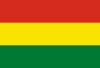 DECRETO SUPREMO Nº 1022, 26 DE OCTUBRE DE 2011 (BOLIVIA) DÍA DE LUCHA CONTRA LA HOMOFOBIA Y TRANSFOBIA EN BOLIVIAEN CONSEJO DE MINISTROS,D E C R E T A:ARTÍCULO ÚNICO.- I.Se declara, en todo el territorio del Estado Plurinacional, el 17 de mayo de cada año como el Día de Lucha contra la Homofobia y Transfobia en Bolivia.II.El Órgano Ejecutivo del Estado Plurinacional, a través de los Ministerios de Justicia, de Culturas y de Educación podrán coordinar actividades de promoción y difusión del Día de Lucha contra la Homofobia y Transfobia en Bolivia, con los Gobiernos Autónomos Departamentales y Municipales, en el marco de sus competencias.